Технологическая карта урока Автор урока: Кочурова Татьяна БорисовнаПредмет: математикаКласс:1Тема: Применение переместительного свойства сложения для случаев вида  □ + 5, 6, 7, 8, 9. Повторение пройденного.Цели урока:- Закрепить изученные случаи сложения на основе знания состава чисел в пределах 10.- Создать дидактические условия для обучения решению задач.- Формировать умение работать в группе.- Развивать внимание, логическое мышление, анализирующее восприятие, любознательность.- Воспитывать позитивное отношение к урокам, трудолюбию.Задачи:Образовательная:-подробное рассмотрение переместительного свойства сложения; - рассмотрение вопроса о рациональном применении переместительного свойства сложения; - освоение важных приёмов и алгоритмов выполнения математических действий. Развивающая:- развитие умений правильно действовать при решении задач; - совершенствование умений работать сообща, вести диалог; - создать условия для развития коммуникативных способностей учащихся, психических процессов: памяти, мышления, воображения, внимания, эмоций Воспитательная: - формирование навыков сотрудничества; - воспитание учебной активности; - создание условий для привития умения работать в парах, коллективно и самостоятельно. Планируемые результаты обучения:Предметные:- выполнять сложение с применением переместительного свойства сложения; - проверять правильность выполнения сложения, используя другой прием сложения;- читать разными способами равенства на сложение и вычитание;- в результате практических действий и наблюдений решать задачи изученных видов, анализировать действия при решении задач, использовать знаково-символические средства.Метапредметные:- понимать и принимать учебную задачу, осуществлять решение учебной задачи под руководством учителя;- планировать деятельность под руководством учителя;- искать разные способы решения задач;- работать в группе, оценивать себя и товарищей под руководством учителя;- выполнять мыслительные операции анализа и синтеза, делать умозаключение по результату исследования;- включаться в диалог с учителем и сверстниками в коллективное обсуждение проблем.Личностные:- осваивать роль ученика на основе выполнения правил поведения на уроке и взаимодействия с учителем и одноклассниками;- проявлять мотивацию учебно-познавательной деятельности и личностного смысла учения, которые базируются на необходимости постоянного расширения знаний для решения новых учебных задач и на интересе к математике; -проявлять заинтересованность в приобретении и расширении знаний способов деятельности.Основное содержание:Тип урока:Актуализация знаний и умений (повторения) Оборудование:УМК «Школа России»,учебник, рабочая тетрадь, презентация, карточки с примерамиУУД, формирующиеся на уроке:Личностные: -считаться с мнением другого человека; -принимать и осваивают социальную роль обучающегося; -уяснять мотивы учебной деятельности и личностный смысл учения, планировать, контролировать и оценивать учебные действия в соответствии с поставленной задачей и условиями её выполнения; -оценивать себя и товарищей. Метапредметные результаты:* Регулятивные УУД: -осуществлять целеполагание и планирование учебной деятельности; -производить взаимооценку и самооценку выполненной деятельности; -владеть приёмами саморегуляции; -корректировать и вносить изменения в свою деятельность. * Коммуникативные УУД: -планировать учебное сотрудничество; -умело предотвращать конфликтные ситуации; -умение осуществлять постановку вопросов и отвечать на них; -умело, полно и точно выражать свои мысли в соответствие с задачами и условиями коммуникаций; -владеть монологической и диалогической формами речи. * Познавательные УУД: -самостоятельно выделять и формулировать познавательные задачи; -поиск и выделение необходимой информации; -эффективное решение проблемной ситуации других обучающихся и коллективное обсуждение задач урока.Ход урокаПриложение 11.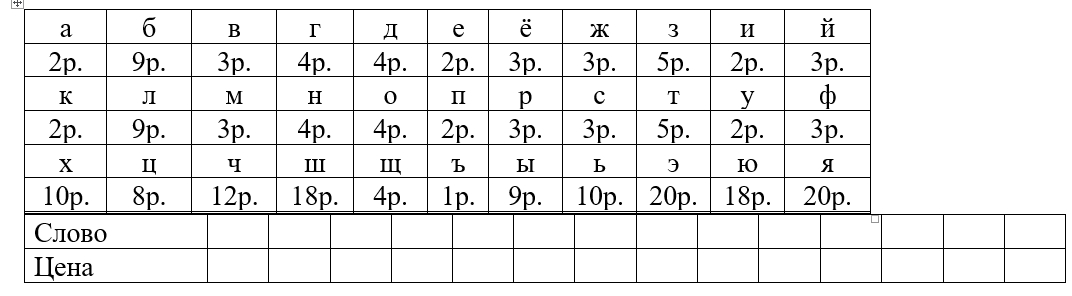 Этапы урокаДеятельность учителяДеятельность учащихсяУУДОрганизационный момент.Проверка готовности к уроку (наличие на столе учебной тетради, ручки, цветных карандашей, линейки, простого карандаша.Демонстрируют готовность к уроку.Индивидуальный. Проверка готовности 
к урокуМотивация (самоопределе-ние) к учебной деятельности.Каллиграфическая минутка.- Доброе утро, ребята!Вот звонок нам дал сигнал,Поработать час настал.Так что время не теряемИ работать начинаем.Я устроила парад,
Цифры строю, как солдат!
И порядок четкий есть —
После пять шагает ____.Прописываем цифру 6"Составь самое дорогое слово"Дети получают листы со стоимостью букв и лист с таблицей для составления слова.Ученикам дается задание составить слово и подсчитать его стоимость. -Чтобы получить самое дорогое слово, какое оно должно быть?Слушают учителя. Поддерживают положительный эмоциональный настрой.Угадывают цифру,прописывают цифру по образцу.Дети получают листы со стоимостью букв и лист с таблицей для составления слова.Рассуждают какое слово нужно составить чтобы получить самое дорогое слово.Организую ситуацию контроля и самооценки готовности к предстоящей работе на уроке.Актуализация знаний.- Ребята! У меня в руках 6 карточек –пазлов. На обратной стороне примеры на сложение, которые нужно решить.- Прочитайте их разными способами.Карточки:2+6=              4+5=         1+4=              3+4= 3+7=              1+5=- Вам нужно решить пример и полученный ответ прикрепить к цифре на доске.- Каким свойством сложения пользовались при нахождении значения сумм? Почему?-Как нам легче считать?- Как вы думаете, чем мы сегодня будем заниматься на уроке? Давайте сформулируем тему урока и задачи!Выполняют заданиеНазывают суммы, читают разными способамиДемонстрируют умение применять изученное свойствоДелают вывод.Высказывают предположения.Формулируют тему и задачи урока.Физкультминутка- Мы нашли богатый клад. (Копаем клад)- Каждый кладу очень рад (Улыбаемся друг другу)- Стали думать, как нам быть? (Повороты головы).- Как же клад нам разделить? (Разводим руки).- чтоб хватило всем друзьям, делим ровно пополам.Выполняют движения согласно физкультминутке.Выполнение  движений согласно инструкции.Повторение и включение в систему знанийРабота по учебникуДавайте еще раз повторим как действует переместительное свойство?Откройте учебник на с. 16, посмотрим на таблицу и заполним её. Детям выдаются карточки с таблицей, которую нужно заполнить?Выполняем задание №1, стр. 16Выполняют задание на с.16 №  2,3Рассказывают правилоОткрывают учебник, находят примеры.Заполняют таблицу в карточке.Дети проговаривают решение примера и говорят, как решить легче, используя переместительное свойство.Находят примеры, сумма которых равна соответствующему числуСлушают, придумывают вопрос к задаче, измеряют длину отрезка, решают задачу разными способами.Закрепление знаний и способов 
деятельности.Работа с карточками в парах.Дети составляют 5 примеров меняются карточками.Соседи решают эти примеры и если надо записывают решение, используя переместительное свойство.Придумывают примеры, проверяют напарника.Записывают примеры.Рефлексивно-оценочный- Итак, ребята!- Удалось ли нам решить поставленную задачу?- Что мы повторили сегодня на уроке?-Где можно использовать знания переместительного закона сложения?- Как вы оцениваете свою работу на уроке? Отвечают на вопросы, анализируют и осмысливают   свои достижения и неудачи.